МИНИСТЕРСТВО ЗДРАВООХРАНЕНИЯ РЕСПУБЛИКИ КАЗАХСТАН       КГП НА ПХВ "ВЫСШИЙ МЕДИЦИНСКИЙ КОЛЛЕДЖ"УПРАВЛЕНИЯ ОБЩЕСТВЕННОГО ЗДОРОВЬЯ ГОРОДА АЛМАТЫ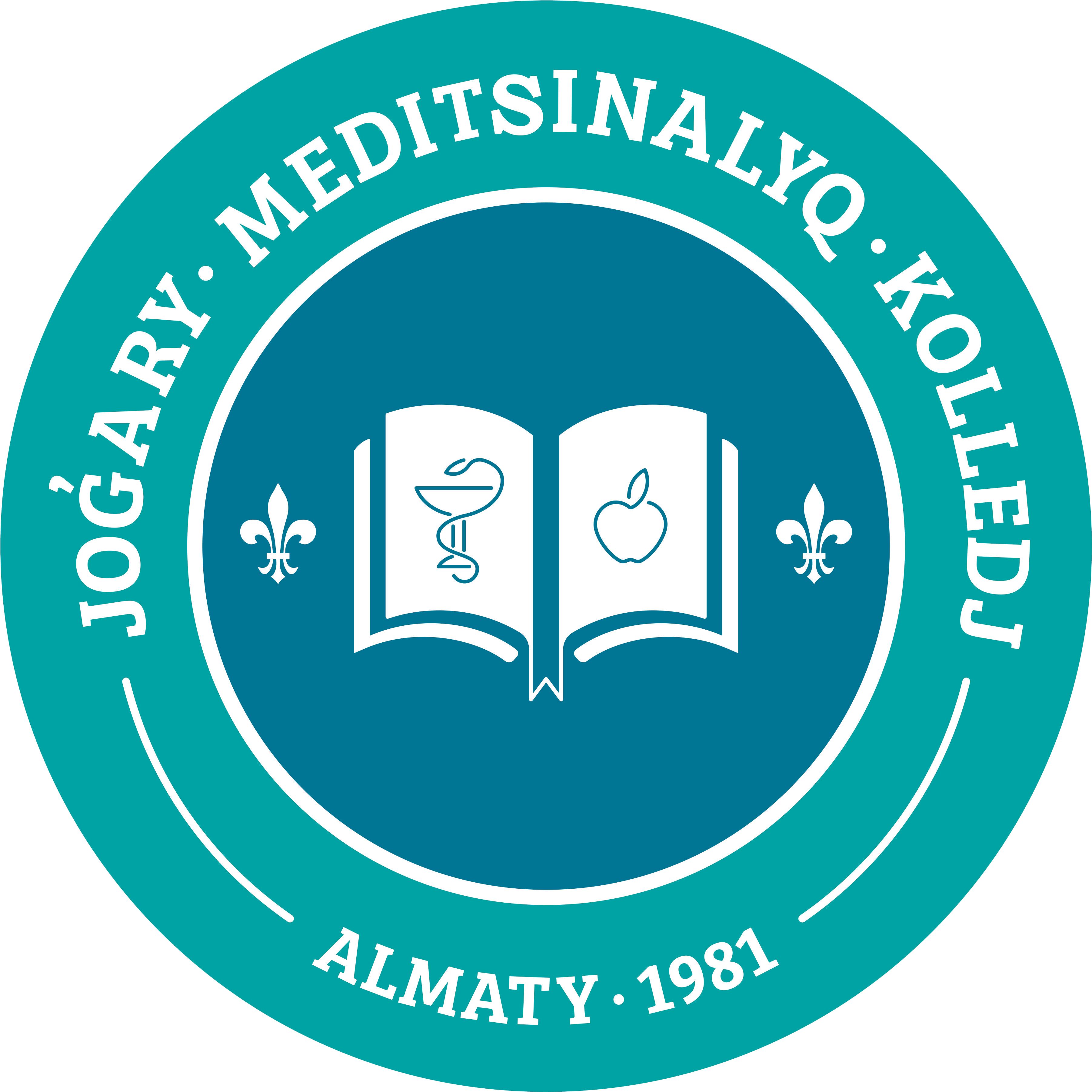                                                                                                                                 			Утверждаю                                                                       Заместитель директора  по УВД                                                                       __________Алибекова Л.Д                                                                      «_____» ____________20_ г.РАБОЧАЯ УЧЕБНАЯ ПРОГРАММА                            Модуль: «Укрепление здоровья и безопасность населения»                           Дисциплина: «Основы сестринского дела»                           Специальность: 09120100 «Лечебное дело»                           Квалификация: 4S09120101 «Фельдшер»Курс – 2                                                          Семестр – 4Форма контроля: Экзамен  Общая трудоемкость всего часов/кредитов – 144/6Аудиторные – 24 часа.Симуляция – 120 часов.Алматы, 2023Рабочая учебная программа дисциплины составлена ________________________________ Ажеева К.С.________________________________ Ибраимова Ж.Д.________________________________ Естемесова А.И.________________________________ Кыдырканова Г.М.________________________________ Еркіновым Қ.Е.На основании рабочего учебного плана по специальности 09120100 «Лечебное дело»Рассмотрено и рекомендовано на заседании ЦМК №5от «___ »  ______________  20 ... г., протокол № _____Председатель ЦМК     ____________ Бектасова Ж.Е.                                            (подпись)                       Рассмотрено  руководителем НМО  ____________ Амриной Г.А.Одобрено на заседании Методического Совета протокол №___ от "____" ______________ 20___гПредседатель МС ______________   Алибекова Л.Д.Нормативные ссылки: Учебная рабочая программа дисциплины составлена в соответствии с ГОСО 2022 года по дисциплине «Основы сестринского дела» для специальности: 09120100 «Лечебное дело» квалификация: 4S09120101 «Фельдшер».Политика дисциплины заключается в последовательном и целенаправленном осуществлении учебного процесса.  Требования преподавателей к обучающимся основаны на общих принципах обучения в учебных заведениях ТиПО РК:Обязательное посещение лекций. Обязательное посещение симуляционных занятий.Активное участие в учебном процессе (подготовка теоретического материала, решение ситуационных задач и тестов, самостоятельное выполнение практических работ). Аккуратное ведение тетрадей: лекционных, для симуляционных занятий.Присутствие на лекциях и симуляционных занятиях в медицинских халатах.Сдача рубежного контроля в установленное время по тематическому плану.  Обязательное выполнение практических навыков в установленное время по тематическому плану.  В случае наличия двух и более пропусков занятий, а также не выполнении всего  объема часов обучающийся не допускается к сдаче экзамена. Введение Изучение дисциплины «Основы сестринского дела» является важным этапом в подготовке будущих средних медицинских специалистов разных квалификаций. Рабочая учебная программа по дисциплине «Основы сестринского дела» написана в соответствии с государственным общеобязательным стандартом и типовыми профессиональными учебными планами по специальности: 09120100 «Лечебное дело» с учетом квалификации: 4S09120101 «Фельдшер».В рабочей учебной программе рассматриваются вопросы теории и практики сестринского дела, предоставлены алгоритмы сестринских манипуляций с обоснованиями действий медицинской сестры по всем темам дисциплины, рекомендации для успешной работы средних медицинских работников в медицинских организациях РК. Особое внимание уделяется: овладению техникой профессионального общества и культуре обслуживания пациентов, соблюдению противоэпидемического режима в МО, этапам сестринского процесса, безопасной больничной среде для пациента и медицинской сестры, обучению пациента, овладению техникой сестринских манипуляций, которые входят в требования компетенций среднего медицинского работника. Цель дисциплины: Формирование у студентов теоретических знаний и практических навыков, обобщение первичного практического опыта по специальности.Задачи дисциплины:- приобретение знаний, умений и навыков:- организация медицинской помощи;- помощь пациенту в осуществлении личной гигиены;- профессиональная подготовка и организация работы медицинской сестры;- проведение реанимационных мероприятий; - овладение коммуникативными навыками;- выполнение введения лекарственных препаратов в организм пациента:- надзор за санитарно-эпидемиологическим порядком в медицинских учреждениях;- работа с дезинфицирующими средствами в медицинских учреждениях;- оказание сестринского ухода и принятие решения на основе доказательных знаний;- использование уместной медицинской информации для принятия клинических решений;- проведение профилактической работы и пропаганда здорового образа жизни;- документирование и реализация основных этапов сестринского процесса в уходе за больным;- выполнение профилактических, лечебных, диагностических мероприятий в больницах по назначению врача;-постоянное совершенствование знаний в профессиональной деятельности, обучение применению новых технологий;- подготовка больного к проведению лабораторных, функциональных, инструментальных методов исследования и др;1.4. Конечные результаты обучения:Обучающийся должен обладать следующими компетенциями: Теория:Оценивает и применяет современные и инновационные технологии с целью улучшения качества сестринского ухода для безопасности пациента. БК-4.Собирает и анализирует информацию о причинах и механизмах патологических процессов из разных источников с целью использования ее на практике. ПК-2.Применяет нормативно-правовые акты и требования организации по инфекционному контролю и безопасности в целях защиты прав и интересов пациентов/клиентов/семей.ПК-4. Осуществляет безопасную доказательную фармакотерапию в пределах своей компетенции. ПК-1.  Практика:1. Понимает роль позитивной рабочей среды в повышении эффективности сестринского ухода. БК-22.Приобретает навыки безопасного пациент-центрированного сестринского ухода. ПК-1.3. Демонстрирует навыки критического мышления в решении проблем и принятии решений по сестринскому уходу в клинической сестринской практике. ПК-1.1.5. Пререквизиты: «Профессиональный казахский (русский) язык», «Профессиональный иностранный язык», «Основы права и эканомики в здравоохранении», «Латинский язык», «Микробиология и вирусология», «Анатомия, физиология», «Общая поталогия».  «Общая гигиена», «Основы психологии и коммуникативные навыки в сестринском деле», «Безопасноть и качества в сестринском деле». 1.6. Постреквизиты: «Укрепление здоровья с основами общей гигиены», «Безопасность и  качество в оказании медицинской помощи», «Основы психологии и коммуникативные навыки», Производственная практика: «сестринский уход за пациентами»,   «Фармакология фармакотерапия», «Общая хирургия, анестезиология и реагимация», «Основы эпидемиологии», «Инфекционные болезни», Производственная пракика:  «По хирургии», Производственная пракика:  «Инфекционный контроль», «Акушерство и гиннекология», «Геронтология», «Паллиативная помощь», «Электронная система здравоохранения», «Социальная медицина и управление в здравоохранением», «Медико-социальная реабилитация».1.7. Тематический план: 1.7.1. Тематический план аудиторных занятий1.7.2. Тематический план симуляционных занятий1.8. Методы обучения и преподавания:Малые группы.Кофе галерея.Кейс стади.Презентации.1.9. Методы оценки знаний и навыков, обучающихся:тестирование.устный опрос.оценка навыков по чек листам.разбор ситуационных задач. ОСКЭ.1.10.  Материально-техническое обеспечение:ПроекторПКМуляжы для отработки различных навыковМаркерная доска1.10.1 Основная литература 1. Т.П. Обуховец, учебное пособие «Сестринское дело и сестринский уход», Москва, 2016 год,  издательство «КноРус».2.Э.Д. Рубан, учебное пособие «Сестринское дело в системе первичной медико-санитарной помощи», Ростов - на – Дону, 2018 год, издательство «Феникс».3.С.И. Двойников,С.Р. Бабаян, учебник «Профессиональный уход за пациентом», Москва, 2020 год, издательство «ГЭОТАР-Медиа».4. А.С. Каримова, учебник «Инфекционный контроль в сестринском деле», Караганда, 2021 год, издательство «Ақнұр пресс».5. Г.А. Алибаева, В.А. Петренко, учебное пособие «Безопасность и качество в сестринском деле» Караганда, 2021 год, издательство «Ақнұр пресс».6. Бекбергенова Ж.Б., Дербисалина Г.А., учебное пособие «Основы доказательной сестринской практики» Караганда, 2021 год, издательство «Ақнұр пресс».7. М.Ш. Нурманова, сборник стандартов сестринских технологий по дисциплине «Основы сестринского дела» (2-ое издание исправленное и дополненное) Караганда, 2019 год, издательство «Ақнұр пресс».1.10.2 Дополнительная литература1.Кодекс Республики Казахстан от 7 июля 2020 года № 360-VI ЗРК."О здоровье народа и системе здравоохранения".2.Постановление об утверждении Государственной программы развития здравоохранения Республики Казахстан на 2020 – 2025 годы.3. Стратегия «Казахстан-2050».4. Постановление Правительства Республики Казахстан от 16 октября 2020 года № 672 Об утверждении перечня гарантированного объема бесплатной медицинской помощи и признании утратившими силу некоторых решений Правительства Республики Казахстан.1.10.3 Интернет-ресурсыhttps://aknurpress.kz/books/search?text=&subject=31&language=%D0%92%D1%81%D0%B5&extended=1&page=2 https://diseases.medelement.com/?searched_data=diseases&q=&mq=&tq=&diseases_filter_type=list http://pdl.kz/https://www.gov.kz/memleket/entities/dsm/press/news/details/238678?lang=ruhttp://riac-almaty.kz/index.php/ru/https://adilet.zan.kz/rus/docs/V2000021080https://pubmed.ncbi.nlm.nih.gov/https://yamedsestra.ru/https://www.cochrane.org/ru/evidence №Компетенции№ КРезультаты обучения программы. Выпускник:БК-1Обучение. Признает свои потребности в обучении и ставит учебные цели, применяя навыки управления информацией, критического мышления и принятия решений.БК-1.1Саморазвитие: демонстрирует навыки долговременного планирования обучения, профессионального роста.БК-1Обучение. Признает свои потребности в обучении и ставит учебные цели, применяя навыки управления информацией, критического мышления и принятия решений.БК-1.2Критическое мышление и принятие решения: выявляет проблему и потенциальные пути решения, проверяет гипотезы и оценивает вероятность событий, делает выводы и принимает обоснованные решения.БК-1Обучение. Признает свои потребности в обучении и ставит учебные цели, применяя навыки управления информацией, критического мышления и принятия решений.БК-1.3Управление информацией: определяет потребности в информации, приоритетные направления информационного поиска, самостоятельно находит и критически оценивает информацию из разных источников, обобщает и применяет полученную информацию на практике.БК-1Обучение. Признает свои потребности в обучении и ставит учебные цели, применяя навыки управления информацией, критического мышления и принятия решений.БК-1.4Компьютерные технологии: использует информационные компьютерные технологии в работе и саморазвитииБК-2Этика и профессионализм. Демонстрирует приверженность профессиональным этическим принципам и нормам при взаимодействии с пациентами, их семьями и коллегами в процессе оказания неотложной медицинской помощи. Поддерживает позитивную рабочую обстановкуБК-2.1Общественная жизнь: активно участвует в общественной жизни.БК-2Этика и профессионализм. Демонстрирует приверженность профессиональным этическим принципам и нормам при взаимодействии с пациентами, их семьями и коллегами в процессе оказания неотложной медицинской помощи. Поддерживает позитивную рабочую обстановкуБК-2.2Этические принципы: демонстрирует приверженность профессиональным этическим принципам.БК-2Этика и профессионализм. Демонстрирует приверженность профессиональным этическим принципам и нормам при взаимодействии с пациентами, их семьями и коллегами в процессе оказания неотложной медицинской помощи. Поддерживает позитивную рабочую обстановкуБК-2.3Эстетика: ценит и поддерживает эстетику рабочей среды.БК-3Коммуникации и работа в команде. Способен эффективно взаимодействовать с разными людьми в различных ситуациях с использованием широкого спектра технологий.БК-3.1Коммуникативные навыки: демонстрирует эффективную коммуникацию с разными людьми, с учетом ситуацииБК-3Коммуникации и работа в команде. Способен эффективно взаимодействовать с разными людьми в различных ситуациях с использованием широкого спектра технологий.БК-3.2Работа в команде: демонстрирует работу в разных командахБК-3Коммуникации и работа в команде. Способен эффективно взаимодействовать с разными людьми в различных ситуациях с использованием широкого спектра технологий.БК-3.3Информационные-коммуникационные технологии: использует различные информационные коммуникационные технологии для эффективного обмена информацией в профессиональных целях.ПК-1Укрепление здоровья. Формирование здорового образа жизни и укрепление здоровья через эффективное наблюдение и консультирование пациентов и (или) клиентов, семей и групп населения.ПК-1.1Здоровый образ жизни: осуществляет деятельность, направленную на формирование здорового образа жизни у индивидуумов, семей и групп населения.ПК-1Укрепление здоровья. Формирование здорового образа жизни и укрепление здоровья через эффективное наблюдение и консультирование пациентов и (или) клиентов, семей и групп населения.ПК-1.2Наблюдение: осуществляет эффективное наблюдение за пациентами и людьми из разных групп риска.ПК-1Укрепление здоровья. Формирование здорового образа жизни и укрепление здоровья через эффективное наблюдение и консультирование пациентов и (или) клиентов, семей и групп населения.ПК-1.3Консультирование: владеет навыками консультирования пациента и (или) клиента и его семьи по вопросам сохранения и укрепления здоровья.ПК-2Безопасность и качество. Оказывает качественную и безопасною неотложную помощь пациентам на основе эффективного применения доказательных знаний, технологических достижений и профессиональных навыков.ПК-2.1Защита от вредных факторов: использует методы защиты от воздействия вредных факторов для безопасности людей и окружающей среды.ПК-2Безопасность и качество. Оказывает качественную и безопасною неотложную помощь пациентам на основе эффективного применения доказательных знаний, технологических достижений и профессиональных навыков.ПК-2.2Технологии безопасности и качества: использует инновационные технологии для повышения уровня безопасности и улучшения качества оказываемых услуг.ПК-2Безопасность и качество. Оказывает качественную и безопасною неотложную помощь пациентам на основе эффективного применения доказательных знаний, технологических достижений и профессиональных навыков.ПК-2.3Оказывает неотложную помощь пациентам на основе эффективного применения доказательных знаний для обеспечения безопасности и качества медицинских услуг.ПК-3Клиническая компетенция. Демонстрирует знания и осуществляет пациент –центрированную помощь, основанный на принципах доказательной практики.ПК-3.1Управление процессом оказания медицинской помощи: осуществляет диагностику, лечение и профилактику, используя личностно-ориентированный подход, владеет методами лечения и оказания неотложной помощи различным категориям пациентов, применяет современные методы диагностики, лечения, реабилитации различных категорий пациентов, применяет алгоритм фельдшерской тактики по оказанию медицинской помощи при неотложных и угрожающих жизни состояниях, владеет фельдшерским поведением и клиническим мышлением, практикует современные методы интенсивной терапии и реанимации при заболеваниях и критических ситуациях, оценивает эффективность проводимых диагностических и лечебных мероприятий, осуществляет комплекс санитарно-профилактических мероприятий, пропагандирует здоровый образ жизни.ПК-3Клиническая компетенция. Демонстрирует знания и осуществляет пациент –центрированную помощь, основанный на принципах доказательной практики.ПК-3.2Доказательная практика: использует наиболее эффективные современные достижения в медицине для диагностики, лечения и реабилитации каждого пациента, применяет профилактические, диагностические и лечебные мероприятия исходя из имеющихся доказательств их эффективности и безопасности.ПК-3Клиническая компетенция. Демонстрирует знания и осуществляет пациент –центрированную помощь, основанный на принципах доказательной практики.ПК-3.3Реабилитация: улучшает функциональные способности пациента на основе эффективной реабилитации.№Наименование темСодержаниеКолчасовИстория и философия сестринского дела как часть истории человечества.Реформирование и развитие сестринского дела в Республике Казахстан. Значение проведения научных исследований в сестринском деле.Заслуги Флоренс Найтингейл в сестринском деле, история развития организаций Красного Креста и Красного Полумесяца, понятие философии сестринского дела, основные концептуальные понятия, принципы и этические элементы философии сестринского дела, основные философские проблемы в медицине и сестринском деле. Цели, задачи, основные направления реформы сестринского дела в РК, концепция и программа развития сестринского дела в РК,  доказательная сестринская практика.2Медицинская этика, биоэтика и деонтология.Общение с пациентом и его окружением в процессе профессиональной деятельности.Морально-этические нормы, правила и принципы профессионального сестринского поведения, принципы медицинской этики и деонтологии, понятие о ятрогениях, биоэтические аспекты профессиональной деятельности, понятие и принципы биоэтики, сущность этических категорий, биомедицинская этика, ее модели, основные проблемы биоэтики, модели взаимоотношений медицинских работников и пациентов, этические основы современного медицинского законодательства. Понятие и способы общения (коммуникации), средства общения, элементы эффективного общения, функции общения, уровни общения, основные стили общения, общение как компонент ухода за больными, зоны комфорта, мастерство общения, общие принципы умения эффективно слушать пациента, факторы, способствующие общению, факторы, препятствующие общению, критерии эффективного общения, принципы терапевтического общения.2Потребности человека в здоровье и болезни. Основные теории (модели) сестринского дела.Понятие о потребностях человека, основные теории и классификации потребностей, иерархия человеческих потребностей по А. Маслоу, характеристика основных потребностей человека по А. Маслоу, проблема регулирования потребностей человеком,  пример оказания помощи пациенту в удовлетворении потребности спать, отдыхать (по модели В. Хендерсон). Значение теории сестринского дела для научной, образовательной и практической деятельности, концептуальные модели сестринского дела, основные принципы оказания сестринской помощи в моделях сестринского дела. сходства и различия в толковании понятий моделей В. Хендерсон, Д. Орэм, М. Аллен, основные положения моделей сестринского дела, Н. Роупер, В. Логан, А. Тайэрни, модель поведенческой системы Д. Джонсон в сестринском деле, адаптационная модель сестринского дела К. Рой, Модель дефицита самоухода Д. Орэм в сестринском деле, Модель В. Хендерсон в сестринском деле, Модель М. Аллен в сестринском деле.  Примеры решения проблем пациента посредством сестринского ухода по модели Д. Орэм. Сходства и различия в толковании понятий моделей В. Хендерсон, Д. Орем, М. Аллен.2Организация работы медицинской сестры в МО. Виды МО. Прием пациента в стационар. Обязанности сестринского персонала приемного отделения.Функциональные обязанности среднего медицинского персонала (главная и старшая медсестра, медсестра менеджер приемного отделения, постовая и  операционная медсестра, медсестра ассистент в стоматологии)  в МО. Триаж система, устройство и функции приемного отделения стационара, пути госпитализации пациентов в стационар, прием и регистрация пациентов, документация приемного отделения, организация противопедикулезных мероприятий в стационаре.2Гипертермия. Уход за пациентом в различные периоды лихорадки. Понятие о терморегуляции, теплопродукции, теплоотдаче, термометрии, классификации гипертермии, нормальная температура тела, физиологические изменения температуры тела, минимальная летальная температура тела, максимальная летальная температура тела, места измерения температуры тела, строение ртутного термометра, измерение температуры тела, регистрация в температурном журнале и графическая регистрация в температурном листе,  понятие о лихорадке, периоды лихорадки,  симптомы каждого периода лихорадки, наблюдение и уход в каждом периоде лихорадки, составление плана ухода в каждом периоде лихорадки.2Понятие за дыханием и исследования пульса.Понятие о дыхании, виды дыхания, характеристики дыхания, возможные изменения характера дыхания, патологические типы дыхания, частота дыхательных движений у взрослого человека в покое, у женщин, у мужчин, в положении лежа, в вертикальном положении. зависимость частоты дыхательных движений от температуры тела, понятия о брадипноэ, тахипноэ. факторы, приводящие к изменению дыхания, понятие артериального пульса, свойства импульса (частота, ритм, напряжение, наполнение), их изменения в различных физиологических и патологических состояниях, понимание спокойного сердцебиения, тахикардии и брадикардии у здорового человека, зависимость артериального пульса от температуры тела, места для изучения пульса.2Понятия об артериальным давлении.Понятие о венозном, артериальном давлении, его изменениях при эмоциональных нагрузках, физическом напряжении у лиц пожилого возраста в зависимости от условий внешней среды, нормальные показатели систолического, диастолического и  пульсового артериального давления. понятие                 «предельно допустимое безопасное артериальное давление»,  артериальная гипертензия, артериальная гипотензия.2Организация лечебного питания в медицинской организации.Основные принципы лечебного питания, режимы питания, организация питания, лечебные диеты, составление порционного требования на пищеблоке, составление порционного требования на раздаточную, раздача пищи, контроль за санитарным состоянием тумбочек, холодильников, сроком хранения пищевых продуктов, контроль за посещением пациентов и передачей продуктов, санитарно-гигиеническая уборка пищеблока и буфетных отделениях стационара, суточная проба еды, искусственное вскармливание и его виды. 2Методы простейшей физиотерапии.Сущность методов физиотерапии, простые методы физиотерапии, водолечение: виды, показания, противопоказания, механизм действия, горчичники: показания, противопоказания, области постановки, медицинские банки: показания, противопоказания, области постановки; возможные осложнения, согревающий компресс: показания, противопоказания,  пузырь со льдом: показания, противопоказания, осложнения, гирудотерапия, оксигенотерапия.2Лекарственная терапия в сестринской практике.Порядок оформления требований - накладных на получение лекарственных средств из аптеки лечебного учреждения, порядок получения лекарственных средств лечебным отделением, хранение и учет лекарственных средств в отделениях МО, особенности расходования и учета наркотических анальгетиков, порядок применения лекарственных средств пациентами, раздача лекарственных средств для внутривенного применения таблеток, капсул, драже, пилюль, применение настоев, отваров, микстур, настоек, экстрактов, порошков, способы (пути) введения лекарственных средств, наружный способ введения лекарственных средств, процедура смазывания кожи, ингаляторное введение кислорода через носовые канюли, ингаляторное введение лекарственных средств, энтеральный способ введения лекарственных средств, сублингвальное введение нитроглицерина или валидола. Преимущества, недостатки и способы энтерального, парентерального и местного введения препаратов.2Терминальное состояние. Сердечно-легочная реанимация. Правила обращения с трупами.Этапы терминальных состояний. уход. Потребности умирающего и его семьи. Понятие о клинической смертности.Показания к сердечно-легочной реанимации,противопоказания.Признаки биологической смерти. Правила работы с трупами.2Сестринский процесс.Этапы сестринского процесса, документация сестринского процесса, организация сестринского процесса терапевтическим пациентам, организация сестринского процесса в стоматологии.2Всего:24 часов№Наименование темСодержаниеКолчасов1.Обеспечение инфекционной безопасности медицинских специалистов. Санитарно-гигиенический режим в отделении. Утилизация отходов в МО.Централизованное стерилизационное отделение.Медицинская обработка рук  с мылом  с  применением антисептика, приказ №111 МЗ РК, меры контроля и безопасности в профилактике внутрибольничных инфекций, использование медицинских перчаток, использование спецодежды и индивидуальных средств защиты адекватно виду выполняемых работ, нормативные базовые документы МЗ РК по профилактике ВБИ, особенности применения дезинфицирующих средств для обработки различных объектов, обеспечение безопасности при работе с дезинфицирующими средствами, техника приготовления дезинфицирующих растворов, хранение и приготовление дезинфицирующих средств и растворов, расчеты потребности в дезинфицирующих средствах, контроль качества проведения дезинфекции помещений. Виды уборок: текущая, генеральная, заключительная, виды, методы, уровни дезинфекции, современные дезинфицирующие средства, их характеристика, десять правил пользования дезинфицирующими средствами, обеспечение безопасности при работе с дезинфицирующими средствами, расчеты потребности в дезинфицирующих средствах, схема проведения генеральной уборки процедурного кабинета, схема проведения заключительной очаговой дезинфекции.способы сбора и утилизации отходов МО при иммунизации населения, способы утилизации отходов МО,   проблемы и их решение в области сбора, хранения и удаления отходов МО, правила пользования полиэтиленовым пакетом для сбора и хранения одноразовых медицинских отходов,  правила пользования емкостью -контейнером для сбора острого одноразового инструментария, правила пользования емкостью -контейнером для сбора ваты, бинтов и прочих мокнущих расходных материалов, правила пользования емкостью-контейнером  для сбора органических и микробиологических отходов. Структура организации работы ЦСО, зоны ЦСО (грязная, чистая, стерильная), порядок работы ЦСО,  стерилизационные упаковки, применение пакетов для стерилизации, методы стерилизации, режимы, сроки стерильности, понятие об автоклавировании, воздушный метод стерилизации, порядок работы на воздушных стерилизаторах (сухожаровые шкафы), подготовка перевязочного материала для стерилизации (салфеток, тампонов, шариков, турунд), подготовка стерильного лотка для работы со стерильным столом, целевая укладка для накрытия стерильного стола, укладка в стерилизационной коробке перевязочного материала, виды биксов (целенаправленная, видовая, универсальная).62.Прием пациента в стационар. Оценка функционального состояния пациента.Гипертермия.Устройство и функции приемного отделения, антропометрия: измерение роста пациента, массы тела, определение проведения санитарной обработки при выявлении педикулеза,  проведение гигиенических ванн, душа, измерение температуры тела в подмышечной впадине, регистрация данных термометрии исследование артериального пульса на лучевой артерии, исследование артериального давления, подсчет ЧДД, измерение суточного диуреза и определение водного баланса.  Сестринский уход при гипертермии.63.Помощь пациенту в осуществлении личной гигиены и выделении продуктов жизнедеятельности. Меры по уходу за кожей и профилактика пролежней.Подготовка и смена постельного белья тяжелобольному продольным способом подготовка и смена постельного белья тяжелобольному поперечным способом, смена нательного белья и одежды тяжелобольному, уход за волосами тяжелобольного пациента, влажное обтирание,  мытье ног в постели тяжелобольному, стрижка тогтей на руках и ногах, бритье пациента (бритье лица, подмышечной впадины, лобковой зоны), подмывание тяжелобольных женщин и мужчин, подача подкладного судна тяжелобольному пациенту, подача мочеприемника, дезинфекция подкладных суден и мочеприемников, уход за носом,глазами, ушами, полостью рта тяжелобольного пациента, уход за протезами зубов. Приготовление постели, смена постельного белья продольным и поперечным способом, смена нательного белья тяжелобольному, уход за кожей, профилактика пролежней, оценка риска развития пролежней по шкале Ватерлоо и Нортон, составление плана ухода по профилактике пролежней,применение профилактических и вспомогательных средства при риске образования пролежней, рекомендации по профилактике пролежней, обтирание тяжелобольного.64.Методы простейшей физиотерапии.Постановка банок, постаковка согревающего компресса, применение грелки, применение пузыря со льдом, постановка горчичников, оксигенотерапия, подача увлажненного кислорода через носовой катетер, подача увлажненного кислорода из кислородной подушки, гирудотерапия, применение холодной примочки, постуральный дренаж.65.Организация   работы   процедурного кабинета.  Наружные пути введения лекарственных средств.Организация работы процедурного кабинета: требования к помещению, мебели, оборудованию. Подготовка процедурного кабинета к работе. Санитарно-эпидемиологический  режим   процедурного кабинета,  виды уборок и правила их проведения. Требования к использованию уборочного инвентаря процедурного кабинета. Требования  к соблюдению внутрибольничной  гигиены и профессиональной безопасности. Причины возможного травматизма на этапах обработки и работы с инструментарием. Меры предосторожности при работе с медицинским инструментарием, оборудованием.  Закапывание капель в нос, глаза, уши,  закладывание глазной мази на нижнее веко, пользование индивидуальным ингалятором,  применение присыпки,  наложение лекарственного пластыря, введение суппозиториев через прямую кишку, смазывание кожи лекарственными растворами, выполнение мазевой повязки, нанесение мази на кожу, втирание мази в кожу, втирание лекарственного раствора в кожу.66.Парентеральный путь введения лекарственных средств.Порядок оформления требований - накладных на получение лекарственных средств из аптеки лечебного учреждения, порядок получения лекарственных средств лечебным отделением, хранение и учет лекарственных средств в отделениях МО, особенности расходования и учета наркотических анальгетиков. Сборка шприца однократного применения, набор лекарственного раствора из ампулы, набор лекарственного вещества из флакона,  правила расчета и разведения антибиотиков.67.Парентеральный путь введения лекарственных средств.Выполнение внутрикожной инъекции, выполнение подкожной инъекции, выполнения внутримышечной инъекции. способы введения вакцин: перорально, интроназально, внутрикожно, внутримышечно, скарификационно. 68.Парентеральный путь введения лекарственных средств.Выполнение внутривенной инъекции струйно и капельно, монтаж одноразовой системы. 69.Парентеральный путь введения лекарственных средств.Постановка периферического венозного катетера, постановка иглы-бабочки, уход за периферическим и подключичным катетером.610.Особенности введения некоторых лекарственных препаратов. Постинъекционные осложнения.Особенности введения некоторых лекарственных препаратов: гепарин, инсулин, бицилин, кальций хлорид, магний сульфат, сердечные гликозиды. Этиология и патогенез постинъекционных инфильтратов и флегмон, абсцессов, флебитов, гематом, тромбофлебитов, сепсисов, анафилактический шок, поломка иглы, правила введения инсулина,Помощь при тромбофлебите, гематоме,  анафилактическом шоке, аллергической реакции, крапивнице, отеке Квинке.611.Лабораторные и инструментальные методы исследования. Пункции.Пункции. Исследование крови, взятие крови из вены на биохимические исследования с помощью вакутейнера или шприца, исследование мокроты: сбор мокроты, общий клинический анализ мокроты, бактериологическое исследование мокроты, исследование мокроты на атепичные клетки, дезинфекция мокроты и посуды, мозок из зева и носа, исследования мочи: общий анализ мочи, обучение пациента подготовке и сбору мочи на сахар в суточном количестве, обучение пациента подготовке и сбору мочи для исследования по Нечипоренко, обучение пациента подготовке и сбору мочи для исследования по Зимницкому, исследования мочи на диастазу, исследования кала: исследование кала на капрограмму, исследование кала на простейшие, исследование кала на яйца глистов, обучение пациента сбору кала на скрытую кровь, бактериологческое исследование, соскоб на энтеробиоз. Рентгенологические методы исследования, основные виды рентгеноконтрастных средств, рентгенологическое исследование желудка и двеннадцатиперстной кишки, фиброгастродуаденоскопия, цитоскопия подготовка пациента к ирригоскопии, ректороманоскопии, рентгенологические исследования в урологии, рентгенологическое исследование желчного пузыря и желчевыводящих путей, эндоскопические исследования: подготовка пациента к бронхоскопии, подготовка пациента к фиброгастродуаденоскопии, эндоскопические исследования в урологии,  УЗИ – эхография: подготовка пациента к УЗИ органов брюшной полости и почек, УЗИ  органов малого таза.612.Клизмы. Постановка клизм.Манипуляции, связанные с уходом за стомами.  Постановка  очистительной, сифонной, гипертонической, масляной, капельной клизмы, постановка газоотводной трубки.Основные термины и понятия,  особенности питания при наличии  стом пищеварительного тракта, уход за пациентом с  трахеостомой, уход за пациентом с гастростомой, виды калоприемников и правила работы с ними, обработка калового свища, постановка сифонной клизмы пациенту с калостомой при задержке стула, постановка газоотводной трубки в колостому,  промывание мочевого пузыря через цистостому.613.Сестринский процесс при нарушении функции дыхания.    Оксигенотерапия.Оценка состояния пациента при нарушении функций дыхания.Возможные  настоящие проблемы проблемы : одышка, удушье, кашель (сухой, с отделением мокроты), боли в грудной клетке, кровохарканье, легочное кровотечение.Возможные потенциальные проблемы: риск прекращения жизнедеятельности в результате гипертермии, удушья, легочного кровотечения, риск развития осложнений и т.д.Составление плана на приоритетные проблемы.Сестринские вмешательства. Оказание помощи при кашле ( сухом и влажном), удушье, одышке, кровохарканье, легочном кровотечении.Постанова горчичников, проведение оксигенотерапии, придание положения Фаулера.Обучение пациента самопомощи при удушье, дренажному положению, сбору анализов мокроты, методам релаксациипользованию индивидуальным ингалятором и индивидуальной плевательницей.Наблюдение за общим состоянием, функциональным состоянием              ( температурой тела, дыханием), мокротойПроведения беседы с пациентом о факторах риска, о роли дренажного положения в улучшении состояния его здоровья, о необходимости нахождения в вынужденном положении, об отрицательном влиянии курения на его выздоровление.Оценка эффективности ухода614.Сестринский процесс при нарушении функций сердечно-сосудистой системы.Оценка состояния пациента при нарушении функций сердечно-сосудистой системы.Выявление возможных настоящих проблем: боли в области сердца, сердцебиение,  одышка, удушье, периферические отеки, асцит, повышение и снижение АД, обморок.Возможные потенциальные проблемы: риск развития осложнений, риск прекращения жизнедеятельности в результате высокого давления, удушья.Сестринские вмешательства:оказание помощи при высоком давлении, низком давлении, обмороке, периферических отеках, боли в области сердца.Наблюдение за общим состоянием, функциональным состоянием.Обучение пациента соблюдению диеты № 10, сбору анализов, подготовке к инструментальным исследованиям.Измерение артериального давления, оценка и регистрация в температурном листе.Исследование пульса, оценка и регистрация в температурном листе, определение водного баланса.Осуществление ухода за кожей и слизистыми оболочкамиОценка эффективности ухода615.Организация сестринского процесса при нарушении  функций пищеварительной системы.Кормления пациента через назогастральный зонд, кормление с ложки и поильника.Оценка состояния пациента при заболеваниях пищеварительной системы. Выявление проблем пациента.Возможные настоящие  проблемы при желудочной диспепсии (изжога, дисфагия, отрыжка, нарушение аппетита, тошнота, рвота), желудочное кровотечение.Возможные настоящие  проблемыпри кишечной диспепсии: понос, запор, метеоризм, недержание кала; дегтеобразный стул «мелена», боль;Возможные потенциальные проблемы: риск развития хронизации, риск прекращения жизнедяетельности в результате желудочного кровотечения и т.д..Составление плана на приоритетные проблемы.Сестринские вмешательства. Оказание помощи при  желудочной диспепсии: изжоге, дисфагии, отрыжке, нарушение аппетита, тошноте, рвоте, желудочном кровотечении.Оказание помощи при  кишечной диспепсии: поносе, запоре, метеоризме, недержание кала; дегтеобразном стуле «мелена», боли. Наблюдение за общим состоянием, функциональным состоянием, рвотными массами (рвота цвета «кофейной гущи»), физиологическими отправлениями(дегтеобразный стул «мелена»).616.Организация сестринского процесса при нарушении функции  мочевыделительной системы.Оценка состояния пациента при нарушении функций мочевыделительной системы.Возможные  настоящие проблемы проблемы : острая задержка мочи, недержании мочи, неудержание мочи, отеки, дизурия, полиурия, анурия, олигурия, гематурия, поллакиурия. Возможные потенциальные психологические проблемы:Риск появения чувства неловкости при физиологических отправлениях в постели и другие.Сестринские вмешательства:оказание помощи по стандарту при сестринских диагнозах: острая задержка мочи, недержание мочи, неудержание мочи, отеки, дизурия, полиурия, анурия, олигурия, гематурия, поллакиурия. Обучение пациента забору анализов мочи: общего анализа мочи, по Нечипоренко, пробы по Зимницкому, суточного диуреза, бактериологическому исследованию мочи.Обучение пациента инструментальному обследованию органов МВС: УЗИ, экскреторной урографии;Показания, противопоказания, техника проведения катетеризации мочевого пузыря. Профилактика осложнений.Показания, противопоказания, техника проведения промывания  мочевого пузыря. Профилактика осложнений.Показания, противопоказания, техника постановки постоянного катетера Фолея. Правила ухода за катетером Фолея Профилактика осложненийОсобенности этики и деонтологии при заболеваниях мочевыделительной системы.Оценка эффективности ухода617.Сестринский процесс при на-рушении функций эндокринной системы.Техника введения инсулина, соблюдение принципов этики и деонтологии.Применение коммуникативных навыковИдентификация пациента.Наблюдение за пациентом при проведении процедурОбучение пациента уходу за стопой (подиатрический уход), диетотерапии.Обучение пациента забору мочи на глюкозурический профиль. Особенности подкожного введения инсулина. 618.Диагностика и доврачебная помощь при при неотложных состояниях.     Синдром острых отравлений (пищевые отравления, отравления угарным газом, едкими щелочами, кислотами, лекарствами, алкоголем и его суррогатами) – понятие об отравлениях, клинические проявления различного генеза. Синдром перегревания. Понятие о лихорадке, тепловом и солнечном ударе, их причины, клинические проявления этих состояний. Правила оказания независимых неотложных сестринских вмешательств, актуальные (настоящие) и потенциальные проблемы пациента, возможные осложнения. Понятие о кровотечении (артериальное, венозное, капиллярное). Состояния, которые приводят к кровотечениям, клиническая картина. Синдром кровотечений (наружное, внутреннее, паренхиматозное, смешанное). Правила оказания независимых неотложных осложнения.     Понятие и причины, приводящие к терминальным состояниям. Стадии терминальных состояний, клинические проявления.Клиническая смерть. Понятие о реанимации, показания к реанимации,  методы проведения элементарных реанимационных мероприятий (одним и двумя спасателями). Контроль эффективности реанимационных мероприятий. Биологическая смерть, признаки. Правила обращения с трупом.619.Терминальная состояния пациента.Понятие терминальное состояниеПричины, приводящие к терминальным состояниям. Стадии терминального состояния и их клинические проявления. Потребности умирающего пациента, его семьи и близких. Проводить мероприятия по уходу и наблюдению за динамикой состояния тяжелобольных и агонирующих пациентов при терминальных состояниях. Оказание психологической поддержки семье умирающегоПонятие о клинической смерти,  ее признаки. Понятие о реанимации.Показания к реанимации.Этапы сердечно-легочной реанимации. Проведение сердечно-легочной реанимации   Показатели эффективности реанимационных мероприятий Критерии  эффективности проводимых реанимационных мероприятий.620.Сердечно-легочная реанимация.Терминальные состояния, признаки клинической смерти, признаки биологической смерти, понятие о первичном реанимационном комплексе, методы раскрытия рта пострадавшему, восстановление свободной проходимости дыхательных путей, обструкция дыхательных путей, метод ИВЛ «Изо рта в рот», закрытый (непрямой) массаж сердца, полный цикл сердечно-легочной реанимации (СЛР) вне медицинских учреждений, правила обращения с трупом, применение AND.6Всего:120 часов